VOG-reglement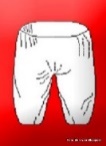 September 2019 Aanleiding opstellen reglementAls bestuur willen wij de zaken binnen onze sportvereniging goed op orde hebben. De zorg voor een veilige omgeving is daarin essentieel. We willen tenslotte een situatie scheppen waarin onze sporters volop tot hun recht kunnen komen. Daarbij hoort onder andere dat we maatregelen nemen om Grensoverschrijdend Gedrag, in alle verschijningsvormen, te voorkomen en voorbereid zijn om adequaat om te gaan met de gevolgen hiervan in het geval dat dit voorkomt.  Wat is een VOG? De Verklaring Omtrent Gedrag (VOG) is een verklaring van het Ministerie van Veiligheid en Justitie, waaruit blijkt dat het gedrag uit het verleden van een persoon geen bezwaar oplevert voor het gevraagde doel, bijvoorbeeld het verkrijgen van een nieuwe baan of in ons geval: het werken met minderjarigen bij een sportvereniging. Waarom een VOG reglement bij v.v. Abbenbroek?Een (VOG) is één van de maatregelen die v.v. Abbenbroek neemt om de kans op (seksuele)intimidatie binnen de club te verkleinen. Het geeft meer zekerheid over het verleden van (nieuwe) trainers, coaches, begeleiders of verzorgers en het vermindert de kans dat personen, die eventueel eerder in de fout zijn gegaan , een functie bij onze sportvereniging kan uitoefenen. Door als vereniging een VOG te verlangen van iedereen die in zijn functie in aanraking komt met minderjarigen of andere kwetsbare groepen, laten wij zien dat we de veiligheid van onze leden serieus nemen. De vertrouwenspersoonOm in aanmerking te komen voor de (gratis) aanvragen VOG dient de vereniging te laten zien dat er breder preventief beleid gevoerd wordt. Onderdeel van dit beleid is bijvoorbeeld: het aanstellen van een vertrouwenspersoon;het hebben van een aannamebeleid en het hanteren van de gedragsregels. Vertrouwenspersoon:De vertrouwens(contact)persoon (VCP) is binnen de sportclub het eerste aanspreekpunt voor iedereen die te maken heeft met ongewenst gedrag, zoals (seksuele)intimidatie. De VCP is er voor sporters, ouders van sporters, toeschouwers, kaderleden, vrijwilligers, bestuur, etc. Deze persoon biedt binnen onze club een luisterend oor, geeft raad en verwijst eventueel door naar geschikte hulp. De VCP is op de hoogte van de mogelijkheden die er zijn om hulp te krijgen. Binnen onze vereniging heeft de VCP een neutrale positie. De VCP wordt geacht te handelen volgens een vast protocol. Het is niet de bedoeling dat de VCP het probleem van de melder overneemt, inhoudelijk begeleidt of zelf onderzoek doet. De VCP maakt wel melding van een probleem of incident bij het bestuur. Dit gaat via een rapportage-systeem waarbij de gegevens geanonimiseerd zijn en dus niet door andere partijen zijn terug te leiden tot een persoon. Alle informatie die de VCP ontvangt, wordt vertrouwelijk en zoveel mogelijk anoniem behandeld.Onze vertrouwenspersonen zijn: Gerdina van BodegomPatrick van DisGedragsregels:In elke omgangsvorm is de relatie tussen verschillende personen belangrijk. Zo ook bij onze voetbalclub. Daarom hebben wij gedragsregels vastgesteld, gericht op trainers, coaches, kaderleden, etc. Ze geven aan waar de grenzen liggen in het contact tussen begeleider en sporter. De regels op een rij:De begeleider zorgt voor een veilige omgeving en sfeer;De begeleider tast de sporter niet in zijn waardigheid aan dringt niet verder in het privéleven van de sporter door dan nodig;De begeleider onthoudt zich van elke vorm van (machts)misbruik of seksuele Intimidatie tegenover de sporter;Seksuele handelingen en seksuele relaties tussen de begeleider en de jeugdige sporter tot zestien jaar zijn onder geen beding geoorloofd en worden beschouwd als seksueel misbruik;De begeleider mag de sporter niet zodanig aanraken dat de sporter en/of de begeleider dit ervaart als seksueel of erotisch van aard;De begeleider onthoudt zich van (verbale) seksueel getinte intimiteiten.De begeleider zal tijdens training, wedstrijden en reizen gereserveerd en met respect omgaan met de sporter;De begeleider heeft de plicht de sporter te beschermen tegen schade en (machts)misbruik als gevolg van seksuele Intimidatie;De begeleider zal de sporter geen (im)materiële vergoedingen geven met de bedoeling tegenprestaties te vragen. Ook de begeleider aanvaardt geen extra financiële beloning of geschenken van de sporter anders dan vooraf is afgesproken;De begeleider ziet erop toe dat deze regels worden nageleefd door iedereen die bij de sporter is betrokken.In die gevallen waarin de gedragsregels niet (direct) voorzien, ligt het binnen de verantwoordelijkheid van de begeleider in de geest hiervan te handelen.OmgangsregelsBinnen onze voetbalvereniging hebben we tevens omgangsregels geformuleerd die bijdragen aan een respectvolle omgang met elkaar. Deze zijn als volgt geformuleerd:  Ik accepteer en respecteer de ander zoals hij is en discrimineer niet. Iedereen telt mee binnen de sportclub; Ik houd rekening met de grenzen die de ander aangeeft; Ik val de ander niet lastig.Ik maak op geen enkele wijze misbruik van mijn machtspositie;Ik kom niet ongewenst te dichtbij en raak de ander niet tegen zijn of haar wil aan;Als iemand mij hindert of lastig valt dan vraag ik hem/haar hiermee te stoppen. Als dat niet helpt, vraag ik een ander om hulp en Ik help anderen om zich ook aan deze afspraken te houden en spreek degene die zich daar niet aan houdt erop aan en meldt dit zo nodig bij het bestuur.AannamebeleidV.v. Abbenbroek hanteert sinds de start van het seizoen 2019/2020 een aannamebeleid voor vrijwilligers. Dit doen we om de veiligheid voor onder andere onze minderjarige sporters binnen de club te handhaven. Ons aannamebeleid bestaat uit: een kennismakingsgesprek met minimaal 2 afgevaardigden uit het (jeugd)bestuurhet checken van ten minste 2 referenties; het (laten) aanvragen van een Verklaring Omtrent Gedrag (VOG)het laten ondertekenen van bovengenoemde gedragsregelshet checken van de naam bij het Register van veroordeelden inzake seksuele intimidatieOndergetekende verklaard hierbij bovengenoemde omgangsregels doorgenomen te hebben, begrepen te hebben en gaat akkoord met bovengenoemde punten.  Datum 					Handtekening vrijwilliger		…………………………………………		……………………………………………………………………………………Handtekening bestuurslid 1				Handtekening bestuurslid 2		……………………………………………………………………………………	……………………………………………………………………………………